РОССИЙСКАЯ ФЕДЕРАЦИЯКАРАЧАЕВО-ЧЕРКЕССКАЯ РЕСПУБЛИКАУСТЬ-ДЖЕГУТИНСКИЙ МУНИЦИПАЛЬНЫЙ РАЙОНМУНИЦИПАЛЬНОЕ  БЮДЖЕТНОЕ ОБЩЕОБРАЗОВАТЕЛЬНОЕ УЧРЕЖДЕНИЕ «ГИМНАЗИЯ №4  г. УСТЬ-ДЖЕГУТЫ»(МБОУ «ГИМНАЗИЯ №4 г.УСТЬ-ДЖЕГУТЫ»)Сведения о проведении о  предметных консультациях  в МБОУ «Гимназия №4 г. Усть-Джегуты» в 2022-2023 учебном году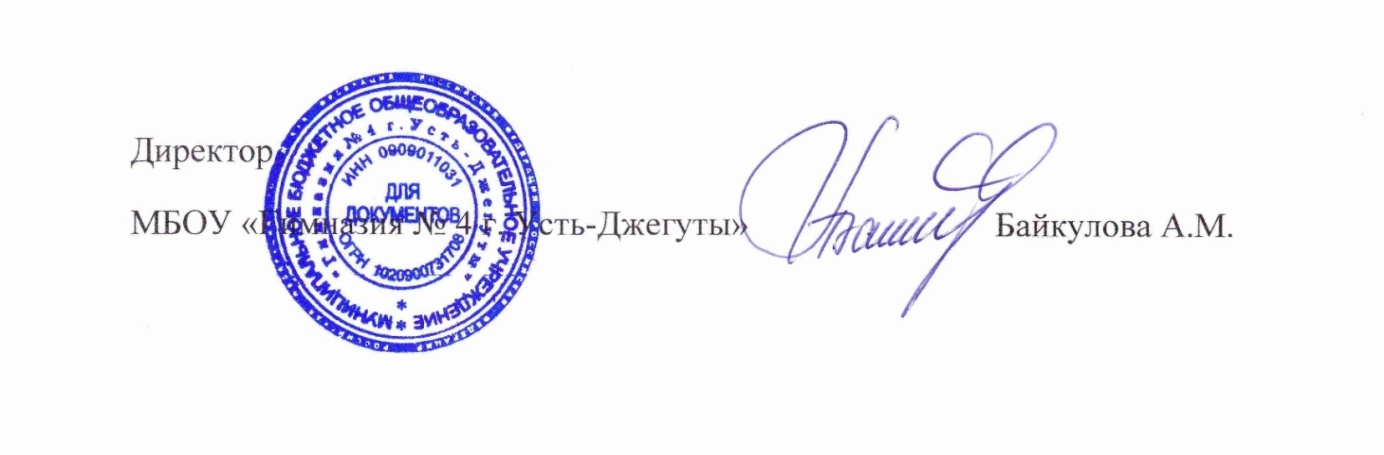 №ФИО учителя (полностью)Наименование предметаНачало предметной консультации (день недели, время)Место проведения (сокращенное наименование ОУ, этаж, № кабинета1Дохтова Элла ДмитриевнаРусский языкЧетверг                                    с 13:30 до 14:10МБОУ “Гимназия 4 г. Усть-Джегуты” 3 этаж, каб. 242Байрамукова Мариям БарадиновнаРусский языкВторникс 15:00 до 15:40МБОУ «Гимназия №4 г. Усть-Джегуты» 3 этаж, каб. 26  3Байрамукова Мариям БарадиновнаЛитература  Средас 15:00 до 15:40МБОУ «Гимназия №4 г. Усть-Джегуты» 3 этаж, каб. 26  4Лапта Анна СтепановнаМатематика Вторник                                                 с 14:00 до 14:40МБОУ “Гимназия 4 г. Усть-Джегуты” 3 этаж, каб. 315Лапта Анна СтепановнаМатематикаВторник с 15.00 до 154:40МБОУ «Гимназия №4 г. Усть-Джегуты» 3 этаж, каб. 31  6Хасанова Фаина КазимагомедовнаХимия Пятница                                               с 13:20 до 14-20МБОУ “Гимназия 4 г. Усть-Джегуты” 3 этаж, каб. 347Хасанова Фаина Казимагомедовна Биология Пятница                                     с 14:30 до 15:30МБОУ “Гимназия 4 г. Усть-Джегуты” 3 этаж, каб. 348Семенова Людмила СолтановнаОбществознаниеПонедельникС14:00 до 14:40МБОУ «Гимназия №4 г. Усть-Джегуты» 2 этаж, каб. 21  9Семенова Людмила СолтановнаИсторияСредаС 14:00 до 14:40МБОУ «Гимназия №4 г. Усть-Джегуты» 2 этаж, каб. 21  10Байчорова Аминат Азрет-АлиевнаИнформатикаСредаС 14:00 до 14:40МБОУ «Гимназия №4 г. Усть-Джегуты» 2 этаж, каб. 15  